Sesc - Serviço Social do Comércio - andTAFISA - The Association For International Sports For All - award this certificate of participationFor your participation in Challenge Day 2023, and commitment to contributing and encouraging the development of sports and physical activity in the community.May 31, 2023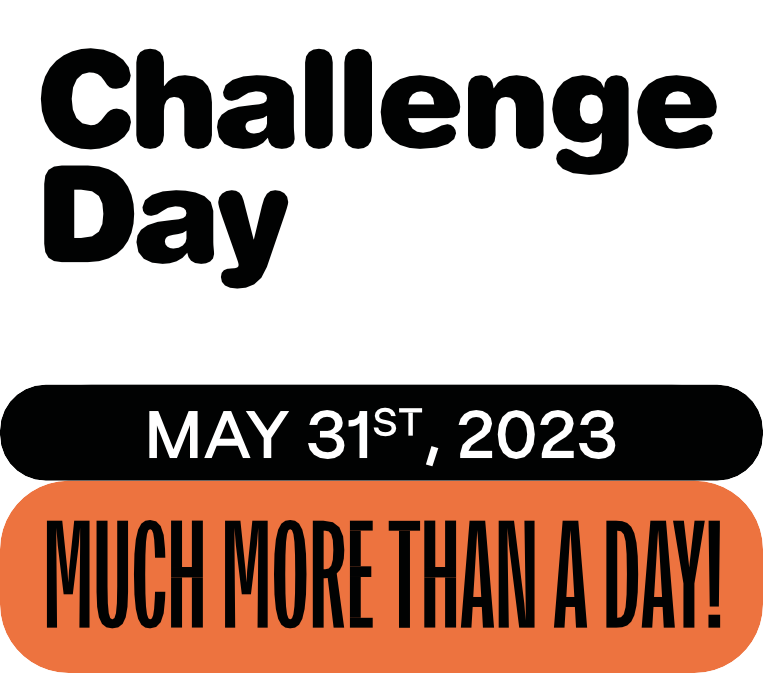 INITIATIVE: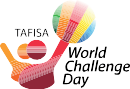 COORDINATION IN THE AMERICAN CONTINENT: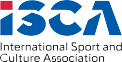 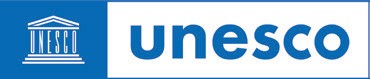 ACCOMPLISHMENT:CITY HALLSUPPORT: